Chapter 8 Review SheetCarbon Atomic StructurePure Forms of CarbonCarbon CompoundsCompounds that contain carbon are also called ______________________.Hydrocarbons only contain these 2 elements ________________ and _______________.Hydrocarbons are used as fuel because they are _________________.DrawHow many bonds can carbon make? ____________________Label the following hydrocarbon structures (straight, branched, ring)Saturated hydrocarbons only have _________ bonds. Their chemical name ends in _____.Unsaturated hydrocarbons contain a _________ bond. Their chemical name ends in _____.PolymersDefinition:___________________________________________________________Examples of naturally occurring polymers: ______________, ____________, __________.Examples of synthetic polymers: _______________, _____________, _____________.Proteins are _____________ made of monomers called __________________________.DNA is a _______________ made of monomers called ___________________________.Draw 2 examples of eachOrganic Compounds in Living ThingsOrganic compounds all contain _______________________.The most abundant elements in the human body are _________, __________, _________.The simplest carbohydrates are made of __________________.Number of Protons _____Number of Electrons _____Number of Neutrons _____# of Energy Shells _____# of Valence e- _____# of Bonding Sites _____# of e- to feel complete _____Draw Bohr’s ModelFormDescribe Molecular Arrangement (shape)How is it used?Methane CH4Ethane C2H6Methyl Alcohol CH3OH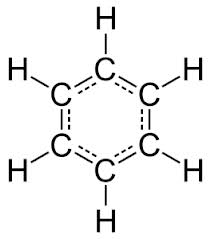 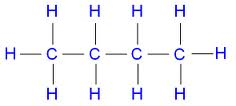 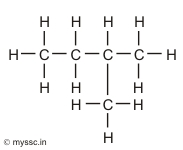 Monomer ModelPolymer Model4 Classes of Organic Compounds Monomers these compounds are composed of: Characteristics 